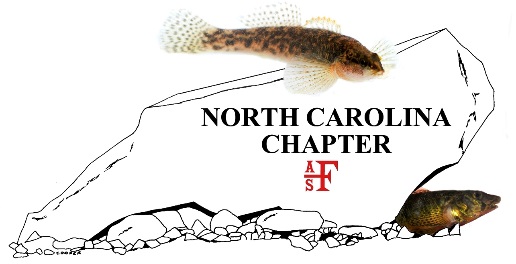 North Carolina Chapter of the American Fisheries SocietyBusiness MeetingJune 2, 2022Determination of Quorum, Casey Joubert, Secretary/TreasurerCall to Order, Ryan Heise, PresidentWelcome and Introductions, Ryan Heise, PresidentAFS Parent Society EXCOM in attendanceAFS Past President(s) in attendanceAFS Southern Division and Past-President(s) in attendanceNC AFS Past-Presidents in attendanceFebruary 2021 Business Meeting MinutesStudent Subunit ReportsCommittee ReportsProgram and Arrangements – Andrea LeslieAwards Committee – Greg Cope and Corey Oakley Communications Committee – Kyle RachelsWebmaster – Brena JonesEducation and Outreach Committee – Seth MyckoFinance Committee – Casey JoubertNominations Committee – Ben RicksMentoring Committee – Kevin DockendorfAwards Presentations2025 SD AFS MeetingNew BusinessInstallation of Newly Elected OfficersWinner of AFS MembershipRemarks by Incoming PresidentAdjourn 